21世紀のリーダーシップ開発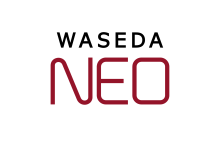 受講申込書※空欄に必要事項を入力し、出力のうえ、写真をしてください。※手書きの場合は、ペンまたはボールペンで記入してください。※連絡の取りやすい電話番号・メールアドレスをご記入ください。※メールは、添付ファイルを送ることがあるため、パソコンのアドレスをご記入ください。※本申込書に記載の情報は、厳重に管理し、WASEDA NEOの運営に関する目的のみに使用いたします。事務所記入欄氏名姓(LAST)名（First）ふりがな漢字氏名ローマ字生年月日西暦年月日連絡先〒住所〒電話番号メールアドレス所属組織・団体名部署名電話番号学歴年（西暦）月学歴（高等学校卒業からの学歴をご記入ください）職務経歴年　月　～　年　月（西暦）勤務先、部署、役職、担当業務など年　月　～　年　月年　月　～　年　月年　月　～　年　月年　月　～　年　月年　月　～　年　月年　月　～　年　月本プログラムを知ったきっかけ、受講に至った経緯などについて本プログラムへ期待すること（現状感じている課題や、本プログラムを受講することでどのようなことを実現したいか等について、自由にご記入ください）実施形態の変更の可能性についての同意本プログラムは日本橋キャンパスでの対面形式（一部オンライン形式）の実施を予定しておりますが、今後の新型コロナウイルスの動向等により対面形式での実施が困難と判断された場合、プログラムの一部または全部をオンライン形式に切り替えて実施する場合があります。万が一、このような実施形態の大幅な変更が生じた場合でも、それによるキャンセル・受講料返還等はお受けすることができません。　上記について、理解いたしました。　　　　　　　　　　　　　　　　　　　　　お名前（自署）：　　　　　　　　　　　　　　　　　　　　　　　　